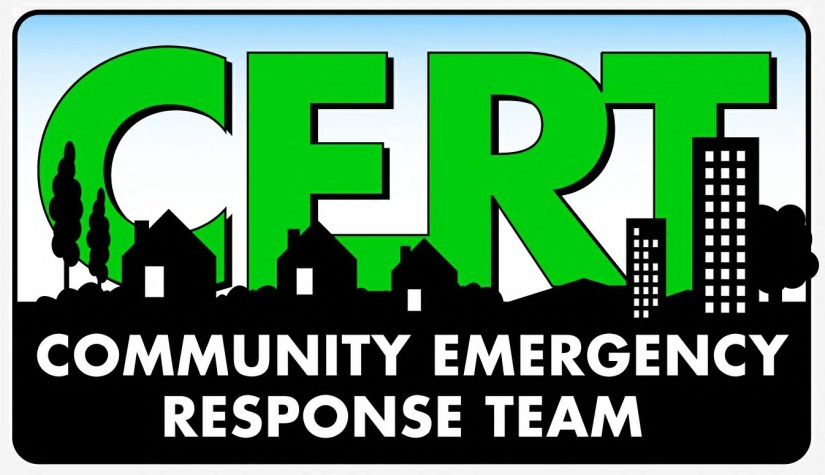                           **FREE Training**Tuesdays – September 11-October 30, 20186:30pm – 9:30pmSeabrook Public Works Facility1100 Red Bluff Road, Seabrook, TX  77586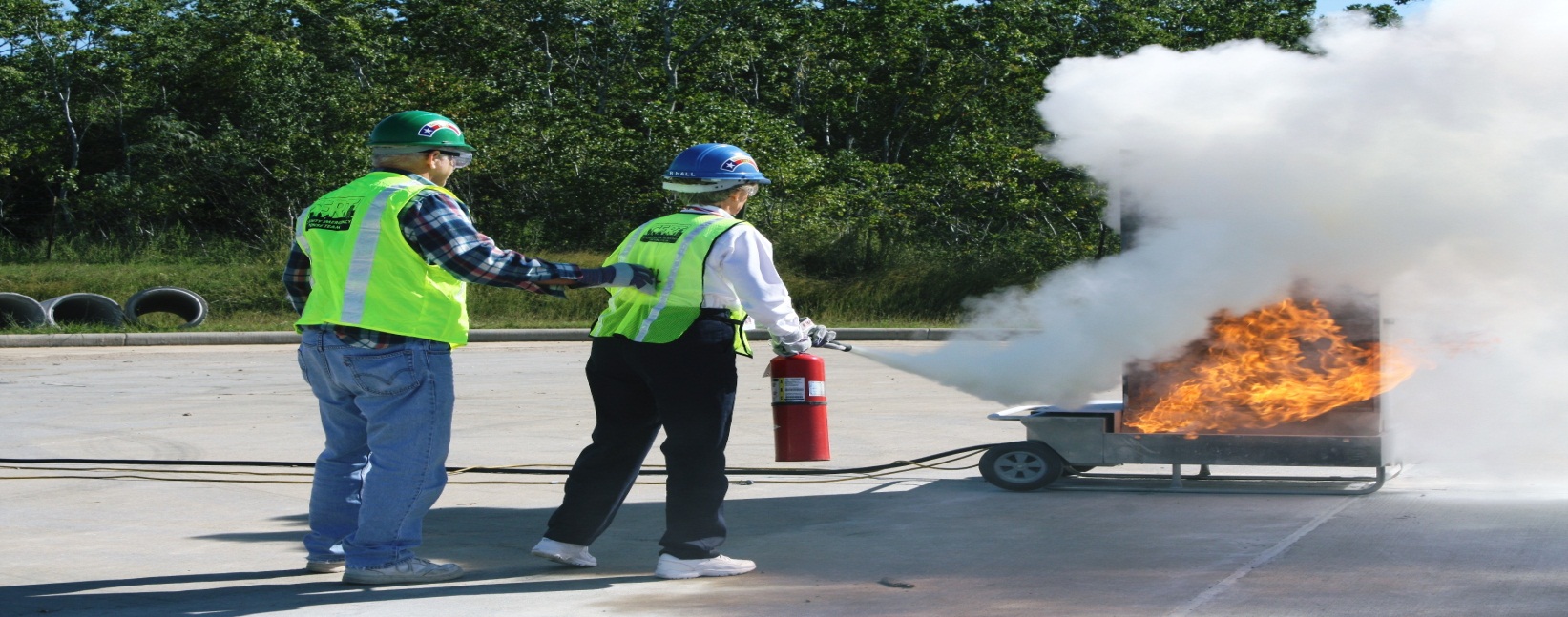 8 Week CERT Training Includes:For Information and to pre-register, Contact BayCERT at baycert@gmail.comDisaster PreparednessFire SuppressionMedical Triage/TreatmentLight Search & RescueDisaster PsychologyCERT OrganizationTerrorism AwarenessCourse Review/Disaster Simulation